PENSAKLARAN BEBAN ELEKTRONIK BERBASISCGISKRIPSI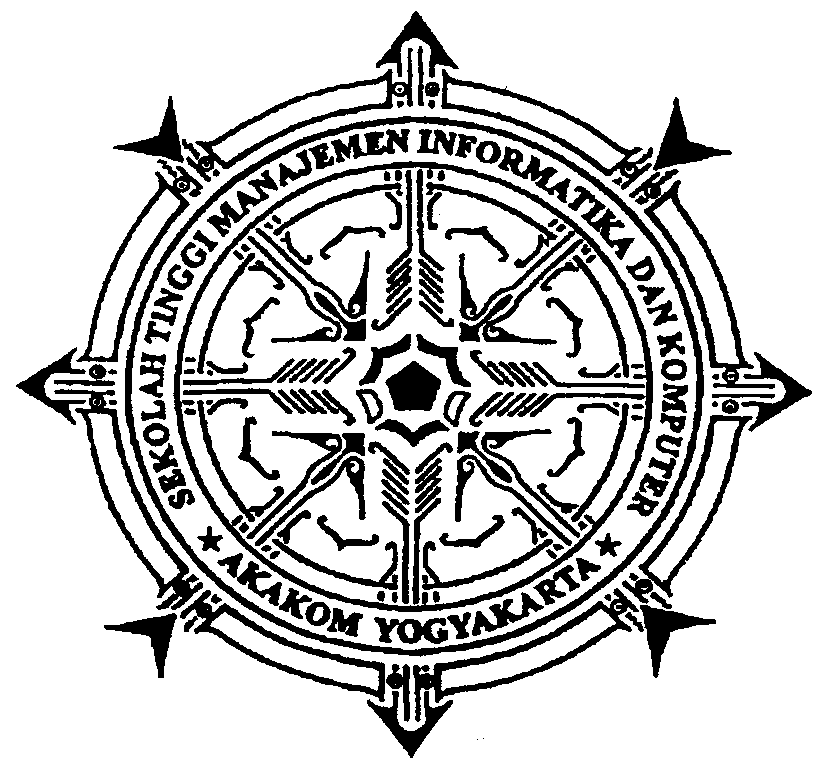 DISUSUN OLEHFERRI ANDIKANIM		: 085410253Jurusan	: TEKNIK INFORMATIKAJenjang	: STRATA SATU (S1)SEKOLAH TINGGI MANAJEMEN INFORMATIKA DAN KOMPUTER AKAKOMYOGYAKARTA2011